 0 800 21 01 02РЕШЕНИЯ ОТ ЛІГА:ЗАКОНДля крупного бизнесаДля среднего бизнесаДля малого бизнеса, ЧПДля юрфирмДля госструктурРуководителямЮристамБухгалтерамАБОНЕНТАМПоддержкаОбучениеСПРАВОЧНАЯ ИНФОРМАЦИЯО компанииКонтактыНовости компанииДИЛЕРЫ В РЕГИОНАХКаталог партнеровУсловия партнерстваПРАЙС© Информационное агентство "ЛІГА:ЗАКОН", 2010
© ООО "ЛІГА ЗАКОН", 2007
© ООО ИАЦ "ЛІГА ", 1991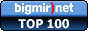 Все права на материалы, размещенные на www.ligazakon.ua, охраняются законодательством Украины. Цитировании и использование любых материалов, размещенных на сайте www.ligazakon.ua, возможно только с письменного разрешения ООО «ЛИГА:ЗАКОН», при этом гиперссылка (hyperlink) на www.ligazakon.ua обязательна. Для иллюстрирования материалов и создания рекламных макетов используются фотоизображения и иллюстрации Getty ImagesОб утверждении Типового перечня средств обучения и оборудования для учебных кабинетов и STEM-лабораторийМинистерство образования и науки Украины (2)
Приказ, Перечень от 29.04.2020 № 574действует с 19.05.2020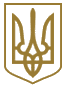 МІНІСТЕРСТВО ОСВІТИ І НАУКИ УКРАЇНИНАКАЗЗареєстровано в Міністерстві юстиції України
07 травня 2020 р. за N 410/34693Про затвердження Типового переліку засобів навчання та обладнання для навчальних кабінетів і STEM-лабораторійВідповідно до абзацу сьомого частини другої статті 54 Закону України "Про повну загальну середню освіту", пункту 8 Положення про Міністерство освіти і науки України, затвердженого постановою Кабінету Міністрів України від 16 жовтня 2014 року N 630, на виконання пункту 3 розпорядження Кабінету Міністрів України від 12 лютого 2020 року N 110-р "Деякі питання фінансування у 2020 році оснащення закладів загальної середньої та професійної (професійно-технічної) освіти, що забезпечують здобуття повної загальної середньої освіти"НАКАЗУЮ:1. Затвердити Типовий перелік засобів навчання та обладнання для навчальних кабінетів і STEM-лабораторій, що додається.2. Затвердити зміни до Типового переліку комп'ютерного обладнання для закладів дошкільної, загальної середньої та професійної (професійно-технічної) освіти, затвердженого наказом Міністерства освіти і науки України від 02 листопада 2017 року N 1440, зареєстрованим в Міністерстві юстиції України 15 січня 2018 року за N 55/31507, що додаються.3. Визнати таким, що втратив чинність, наказ Міністерства освіти і науки України від 22 червня 2016 року N 704 "Про затвердження Типового переліку засобів навчання та обладнання навчального і загального призначення для кабінетів природничо-математичних предметів загальноосвітніх навчальних закладів", зареєстрований в Міністерстві юстиції України 28 липня 2016 року за N 1050/29180.4. Директорату шкільної освіти (Осмоловський А.) забезпечити в установленому порядку подання цього наказу на державну реєстрацію до Міністерства юстиції України.5. Департаменту забезпечення документообігу, контролю та інформаційних технологій (Єрко І.) зробити відмітку у справах архіву в установленому порядку.6. Цей наказ набирає чинності з дня його офіційного опублікування.7. Контроль за виконанням цього наказу залишаю за собою.ЗАТВЕРДЖЕНО
Наказ Міністерства освіти і науки України
29 квітня 2020 року N 574Зареєстровано
в Міністерстві юстиції України
07 травня 2020 р. за N 411/34693Типовий перелік засобів навчання та обладнання для навчальних кабінетів і STEM-лабораторій1. Цей Типовий перелік визначає вимоги до засобів навчання та обладнання, якими можуть бути обладнані навчальні кабінети біології, географії, математики, фізики, хімії і STEM-лабораторії державних і комунальних закладів загальної середньої та професійної (професійно-технічної) освіти, що забезпечують здобуття повної загальної середньої освіти, (далі - навчальні кабінети і STEM-лабораторії), з урахуванням вимог новітніх освітніх технологій і методів навчання.Вимоги до комп'ютерного обладнання (у т. ч. флеш-накопичувачів, навушників, мережевого обладнання, модуля для зберігання планшетів та ноутбуків з можливістю заряджання), яким комплектуються навчальні кабінети і STEM-лабораторії, визначаються відповідно до Типового переліку комп'ютерного обладнання для закладів дошкільної, загальної середньої та професійної (професійно-технічної) освіти, затвердженого наказом Міністерства освіти і науки України від 02 листопада 2017 року N 1440, зареєстрованим в Міністерстві юстиції України 15 січня 2018 року за N 55/31507. Характеристики комп'ютерного обладнання, яким комплектуються навчальні кабінети і STEM-лабораторії, повинні відповідати оптимальним вимогам для програмного забезпечення та іншого цифрового обладнання такого навчального кабінету або приміщення закладу. Комп'ютерне обладнання повинне бути сумісним з іншим обладнанням (цифровими вимірювальними комп'ютерними комплексами, цифровими мікроскопами, цифровими документ-камерами, навчальними роботами, 3D принтерами, 3D сканерами тощо) навчальних кабінетів і STEM-лабораторій.2. У цьому Типовому переліку терміни вживаються у таких значеннях:гербарій - колекція (зібрання) спеціально зібраних і засушених рослин, призначена для навчальних цілей;засоби навчання - матеріальні та інформаційні об'єкти, що використовуються для організації, забезпечення та реалізації освітнього процесу (дидактичні матеріали, електронні освітні ресурси тощо);інструменти навчальні - ручні та механізовані знаряддя або пристрої (обробні, монтажні, контрольно-вимірювальні, креслярські, художні, садово-городні), призначені для виконання здобувачами освіти практичної роботи;карта навчальна - картографічний твір встановленого формату, що побудований в картографічній проекції, узагальнений і виконаний у певній системі умовних позначень зображення поверхні Землі, іншого небесного тіла чи наземного простору з розміщеними на них об'єктами реальної дійсності, зміст якого визначається навчальними програмами;колекція - зібрання однорідних предметів, підібраних за родовими та систематизованих за видовими ознаками, яке використовується як навчально-наочний посібник;комплекс - системна комбінація будь-яких видів засобів навчання, обладнання, функціонально пов'язаних між собою та організованих як єдине ціле для забезпечення досягнення визначеної освітньої мети;комплект - набір будь-яких видів засобів навчання, обладнання, змістовно пов'язаних між собою та призначених для забезпечення досягнення визначеної освітньої мети;макет - різновид моделі навчальної, яка є об'ємно-просторовою композицією комплексу структурно взаємопов'язаних окремих об'єктів, що вивчається або використовується в освітньому процесі;мікропрепарати - дрібні об'єкти, які важко розпізнати неозброєним оком (цілі організми, клітини та зрізи клітин і тканин рослин, тварин і людини) і які потребують використання електронної та оптичної апаратури;модель навчальна - засіб навчання переважно демонстраційного типу, що спрощено відтворює об'єкт вивчення, якщо його неможливо або складно демонструвати в натуральному вигляді; об'ємне або площинне відображення (копія) об'єкта, процесу чи явища, взаємозв'язків між їх частинами, з більшою або меншою умовністю у відтворенні принципів, властивостей будови та функціонування, що вивчаються чи використовуються в освітньому процесі;муляж - різновид моделі навчальної, який максимально наближено відтворює зовнішні властивості об'єкта, що вивчається, ігноруючи його внутрішню будову;набір - сукупність однорідних предметів, які разом становлять ціле;посуд - порожнисті вироби зі скла, глини, пластику, металу та інших твердих матеріалів, призначені для зберігання речовин, препаратів тощо;таблиця навчальна - друкований листовий наочний посібник, що містить цифровий чи текстовий матеріал, малюнки, графічні зображення для ілюстрації теми чи розділу навчальної програми з розташуванням їх за певною системою і призначений для демонстрації в умовах навчальної аудиторії;STEM-лабораторія - навчальний кабінет або приміщення закладу освіти, оснащене сучасними засобами навчання та обладнанням, для залучення здобувачів освіти до навчально-дослідницької, дослідницько-експериментальної, конструкторської, винахідницької та пошукової діяльності відповідно до стандартів освіти, освітніх та навчальних програм з використанням проєктних технологій в освітньому процесі.3. Оснащення повинно відповідати вимогам:законодавства про мову (в т. ч. для програмного та методичних матеріалів);стандарту освіти;необхідності і достатності матеріального та методичного забезпечення освітнього процесу для повної реалізації освітніх та навчальних програм;комплектності і модульності, що враховують реальні особливості закладів освіти та потреби учасників освітнього процесу;відповідності вимогам санітарного законодавства, пожежній та електробезпеці, вимогам охорони здоров'я здобувачів освіти і охорони праці працівників закладів освіти;універсальності - можливості застосування навчального обладнання для вирішення комплексу завдань у освітній і позаурочній діяльності, в інформатичній, технологічній, природничій, математичній, мистецькій освітніх галузях, із використанням різних методик навчання тощо;забезпеченості ергономічного режиму роботи здобувачів освіти та педагогічних працівників;узгодженості спільного використання (змістового, функціонального, технологічного, програмного тощо).4. Засоби навчання та обладнання (крім деяких витратних матеріалів), що поставляються та використовуються в освітньому процесі в навчальних кабінетах і STEM-лабораторіях, повинні мати гігієнічний сертифікат або висновок державної санітарно-епідеміологічної експертизи, та технічний паспорт на виріб, та декларацію про відповідність вимогам технічних регламентів; бути укомплектованими інструкціями про використання та зберігання викладеними українською мовою, та обов'язковими методичними матеріалами для різних видів робіт відповідно до освітніх та навчальних програм.Усі витратні матеріали мають бути доступними для придбання в Україні.5. Засоби навчання та обладнання, якими можуть бути обладнані STEM-лабораторії закладів загальної середньої та професійної (професійно-технічної) освіти, що забезпечують здобуття повної загальної середньої освіти, повинні відповідати вимогам, наведеним у таблиці 1:Таблиця 1____________
* Кількість одиниць засобів навчання та обладнання, що входять до комплектів, визначається відповідно до середньої наповнюваності класів закладу загальної середньої освіти. Кількість одиниць у переліку зазначена з розрахунку на граничну наповнюваність класу відповідно до законодавства (30 учнів).6. Мультимедійне обладнання, електронні освітні ресурси та пристосування для навчальних кабінетів та STEM-лабораторій повинні відповідати вимогам, наведеним у таблиці 2:Таблиця 27. Засоби навчання і обладнання для кабінету біології повинні відповідати вимогам, наведеним у таблиці 3:Таблиця 38. Засоби навчання і обладнання для кабінету географії повинні відповідати вимогам, наведеним у таблиці 4:Таблиця 49. Засоби навчання і обладнання для кабінету математики повинні відповідати вимогам, наведеним у таблиці 5:Таблиця 510. Засоби навчання і обладнання для кабінету фізики повинні відповідати вимогам, наведеним у таблиці 6:Таблиця 611. Засоби навчання і обладнання для кабінету хімії повинні відповідати вимогам, наведеним у таблиці 7:Таблиця 7____________
* Кількість одиниць засобів навчання та обладнання, що входять до комплектів, комплексів, наборів, визначається відповідно до середньої наповнюваності класу закладу загальної середньої освіти.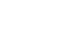 ТОП 5 законовПодатковий кодексКримінальний кодексКЗППСімейний кодексЦивільний кодекс